Sull i da was dazähln?Diese Neckgeschichte wird gerne dann erzählt, wenn man des Erzählens müde ist. Sie beginnt sehr spannend, endet dann aber zwingend.Sull i da was dazähln?I dazähl da a spannende Gschicht.Amal is a Mann gwest, der hat zwoa Hund ghabt.Da oani hat ghoaßn: Fang-an; da andere: Hör-auf. Va welchn sull i da dazöhln?Entscheidet sich das Kind für „Fang an“, so beginnt die Geschichte wieder von vorne: Amal is Mann gwest …Will das Kinder aber die Geschichte vom „Hör-auf“ hören, dann sagt der Erzähler: No, dann hör i halt auf!(aus Oberpetersdorf)Riedl-Klier, Kinderlieder, S. 40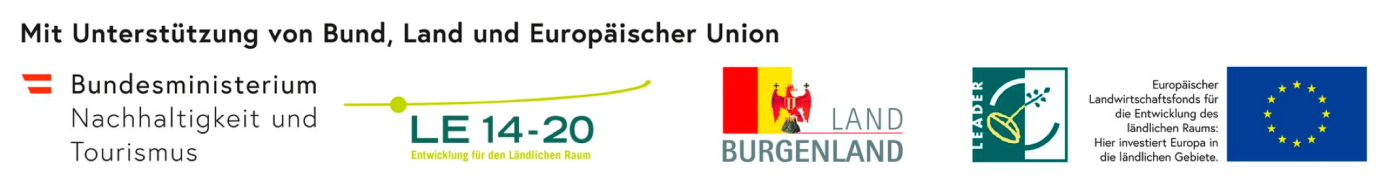 